Poklad  kapitána  Baltazara  aneb  Kdo  se  bojí, nesmí  na moře!1. 10. 2019V úterý 1. října 2019 se žáci 1. – 4. tříd zúčastnili divadelního představení v Komunitním centru aktivního života. Zavítalo mezi nás opět Divadélko pro školy z Hradce Králové tentokrát s představením Poklad kapitána Baltazara aneb Kdo se bojí, nesmí na moře! Jednalo se o kombinované loutkoherecké představení o námořnících a pirátech, o kouzelné mušli, upovídaném papouškovi Alfrédovi, ztraceném pokladu a věčně hladovém žraloku. Dobrodružný příběh začal splněním velkého snu, kdy herecká dvojice rozehrála dialog s diváky o tom, čím by se chtěli stát, až vyrostou. Díky svéráznému papouškovi a kouzelné mušli se jim přání splnilo a herci opět s účastí diváků vyplují za pokladem. Když společně překonají bouři a vyzrají nad žralokem, loď přepadnou piráti a zlý kapitán Baltazar chce poklad ukrást pro sebe. Chytrost a důvtip jsou však účinnější zbraně než svaly a bambitka. A větší bohatství než poklad člověku přináší poctivost, přátelství a čisté svědomí. Celé představení je doprovázené humornými písněmi a s osobitým nadhledem vypráví poučný příběh o rozdílnosti lidských charakterů. Představení bylo zábavné a poučné, diváci se po celou dobu bavili a herce za jejich výkon odměnili obrovským potleskem. Mgr. Eva Vonášková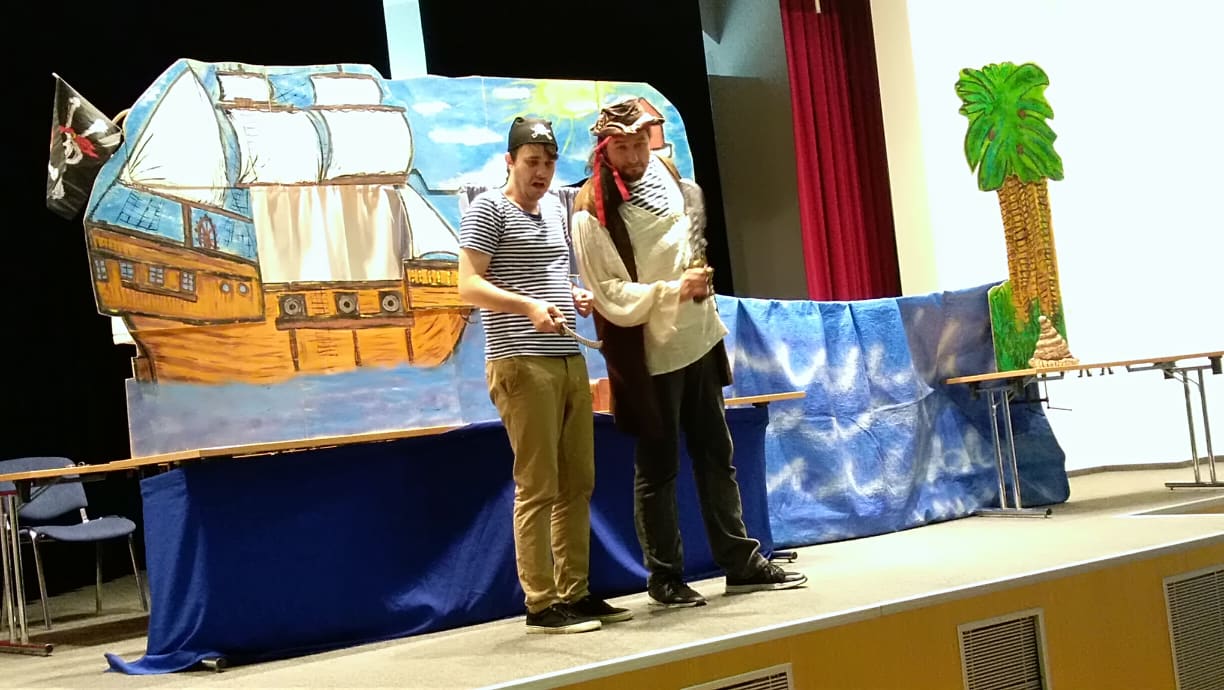 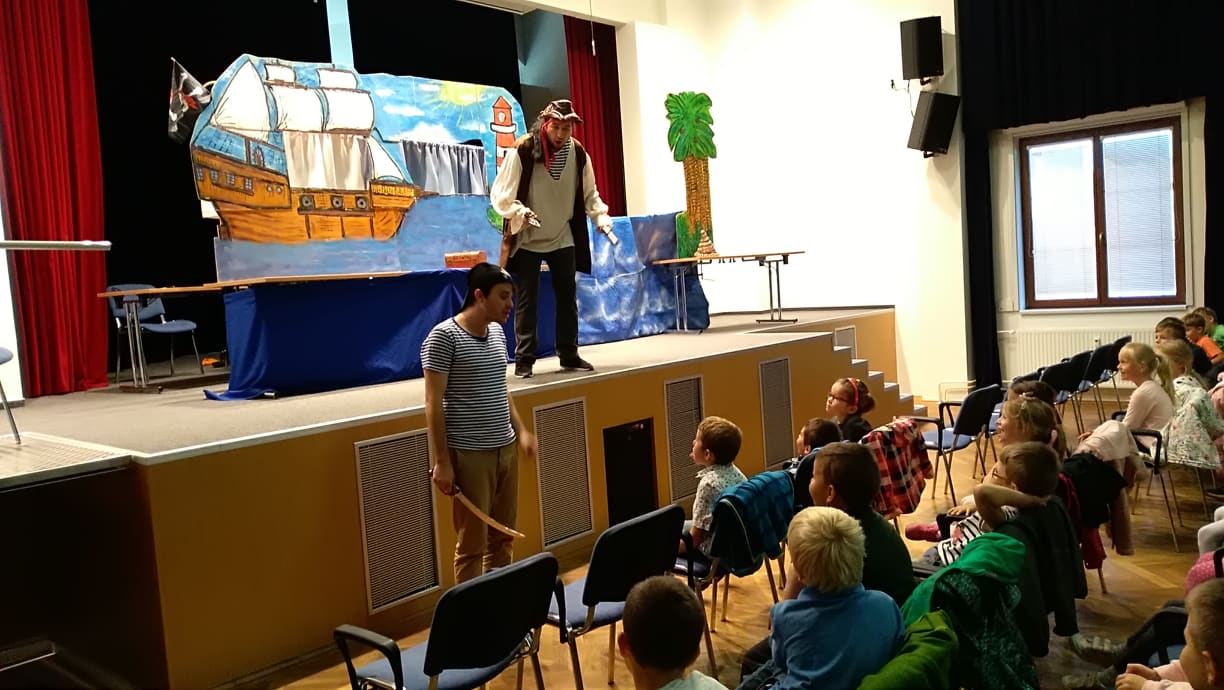 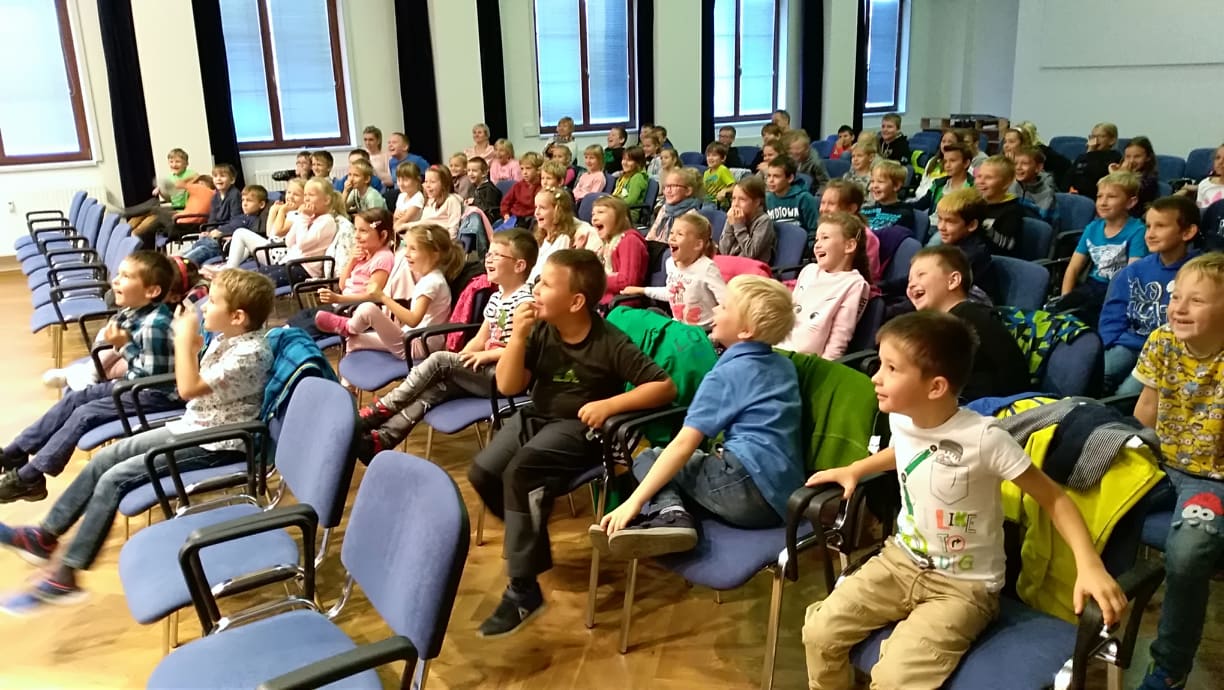 